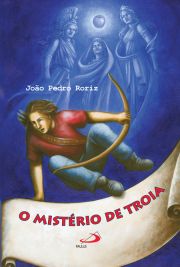 Projeto de LeituraTítulo: O Mistério de TroiaAutor: João Pedro RorizIlustrações: Veruschka Martins GuerraElaboração do Projeto: Beatriz Tavares de SouzaApresentação:Em uma aventura bem humorada e narrada com linguagem atual e descontraída, o livro apresenta uma antiga lenda envolvendo sequestro, guerra, mito, deuses, povos gregos e troianos. Nessa mistura de realidade e fantasia, o leitor viaja no passado, presente, futuro em função do mistério desvendado sobre a invasão de Troia.Justificativa:Além de desenvolver atividades para explorar a linguagem e a forma de construção do texto, a obra também permite ao professor criar situações para os alunos debaterem, questionarem o que o mito dessa história tenta explicar, fazendo valer o uso de raciocínio lógico, sobretudo, as suas opiniões.Projeto de leituraComo conhecer a história e as lendas da mitologia grega. Como reconhecer o mundo fantástico e inusitado de onde longas gerações tentam explicar os acontecimentos da vida.Temas TransversaisÉtica, Pluralidade Cultural, Educação, Meio Ambiente.IndicaçãoCiclo 2: indicado para alunos do 9º ano ao Ensino MédioÁreas de ConhecimentosLiteratura, Língua Portuguesa, Informática, Filosofia, Sociologia, História, Ciências, Geografia.ObjetivosTornar o aluno leitor ativo e produtor de seus próprios textos. Compartilhar, contextualizar a obra, o autor e o tema. Propiciar ambiente para que vivenciem e conheçam aspectos da mitologia grega, em toda sua manifestação cultural.Atividades/SugestõesSugerimos ao professor propiciar um projeto enfatizando o desenvolvimento da competência de leitura, a fim de despertar e cultivar a prática e o prazer de ler. Propomos compartilhar com os alunos outras leituras ligadas ao tema do livro, revelando obras, como as de cinema (o filme “Troia”), teatro, televisão escritas e publicadas por livros, jornais, revistas, etc. Ofereça visão pedagógica interdisciplinar, para isso, propomos articular esse trabalho com professores das demais áreas do currículo.Organizar em sala de aula as atividades e explicar qual a finalidade, como elas se desenvolverão em classe, em casa, em equipe ou individualmente. Os alunos poderão desenvolver as atividades em duas partes: a) Uma síntese do que fora visto, lido, discutido produzido em texto individual.b) A obra lida, analisada, trabalhada em grupo ou equipe, e apresentada aos demais grupos como forma de elaborar e registrar em memória um apanhado das leituras e das interpretações feitas.Sugerimos distribuir uma atividade para cada grupo, tendo como objetivo no final das atividades a apresentação de seus trabalhos – os quais, de algum modo, irão englobar os estudos sobre: Língua Portuguesa, Arte Literária, leitor, leitura e seus aspectos.Providencie ambiente, como mural, palco, etc., para que os grupos possam apresentar/expor seus trabalhos. Convide outras classes, professores e pais para assistirem.E para ajudar a desenvolver as atividades de leitura, é importante lembrar:A localização geográfica da Grécia: A irregularidade do litoral, de muitas penínsulas, golfos e baías. As penínsulas que funcionavam como portos naturais ofereceram aos gregos grande contato com o mar, tornando-os, assim, bons navegadores. Bom lembrar também o interior do território grego: formado por muitas montanhas, vales, planaltos, o que dificultava o deslocamento humano. Além disso, o solo era muito arenoso, portanto, ruim para a agricultura.Contudo, em se tratando das principais heranças culturais deixadas pelos gregos: Podemos afirmar que foi uma das civilizações mais importantes que se formou na Antiguidade. Do povo grego, herdamos a filosofia, e, dentre muitas outras contribuições culturais, o gosto pelo teatro e a base de um sistema de governo: a democracia.Os gregos eram politeístas:Acreditavam na existência de vários deuses, os quais possuíam formas e, muitas vezes, comportamentos humanos. Essas divindades sentiam inveja uns dos outros e se vingavam dos mortais quando julgavam necessário.A mitologia grega:Para explicar o mundo terreno e o mundo dos deuses, como de costume, os gregos elaboravam histórias fantásticas e fábulas. Nessas histórias, havia várias explicações para o surgimento do mundo, para as divisões entre os sexos e rivalidades entre as cidades. Quanto à história: A história da lendária Guerra de Troia é parte de um conjunto de poemas escritos por Homero, no período que vai do século XII ao século VIII A.C., o chamado “período homérico”.*Trabalhando o gênero                                                                                                                                                                                O texto da história:Como classificar o texto quanto ao conteúdo             Para recordar:Os gêneros literários podem ser classificados em cinco tipos: lírico, narrativo, dramático, épico, satírico. Tudo isso, porque o texto pode se apresentar em diferentes estilos.A narrativa é a sequência dos fatos da história; de acontecimentos, conflitos, situações, etc., em que as personagens estão envolvidas. A narrativa pode ser linear ou não linear. Linear quando a história é contada em sequência cronológica e possui começo, meio e fim. A não linear não respeita a sequência cronológica. A história pode começar a ser narrada do fim ou do meio. O presente, o passado e, às vezes, o futuro se misturam. A verossimilhança é a credibilidade da história pela organização lógica dos fatos no enredo. Cada fato é um motivo (causa) para desencadear outros fatos (efeito). O conflito faz oposição entre os elementos da história: fatos, personagens, ideias, desejos, ambiente, opiniões. É do conflito que resulta a tensão, inclusive, cria no leitor expectativa em relação aos fatos e determina a estrutura do enredo. É chamado de clímax o momento de tensão, é o momento culminante, o mais importante ou decisivo da história. O desfecho é a solução do conflito, a parte final (desenlace ou conclusão). O tempo é a indicação do momento em que tudo acontece na história. Ele tanto pode ser medido em horas, dias, meses, anos ou medido por meio da memória de alguma personagem. As personagens desenvolvem suas ações em um lugar, no Espaço da narrativa. O espaço pode ser descrito pelo narrador de modo objetivo ou subjetivo. Em um texto narrativo, percebem-se cinco elementos: o narrador, o enredo, a personagem, o espaço e o tempo. Agora responda: em relação ao livro O mistério de Troia:Como você classifica o tipo do gênero?Lírico			c. Narrativo		e. DramáticoÉpico			d. SatíricoSe O mistério de Troia é uma narrativa, então, identifique os elementos essenciais do gênero narrativo: fatos, personagens, tempo e espaço. Qual assunto é abordado pelo tema? Quem são os personagens principais? Como se deu o desfecho?O mistério de Troia apresenta uma sequência de acontecimentos vividos pelas personagens. Que tal elencá-las? Como o narrador se apresenta? É narrador de primeira pessoa? Terceira pessoa?Qual o tipo da narrativa? Linear? Não linear? Os fatos narrados mantêm entre si uma relação de causa e efeito? Não? Sim?Cite um ou mais fatos do texto que demonstrem a sequência temporal e a relação causa e efeito, ou seja, a verossimilhança. Você pode identificar e comprovar na narrativa alguma expressão que marca dois períodos de tempo?Qual o clímax, o momento que você considera mais dramático da narrativa?Explique: como você identifica o lugar da narrativa? O autor João Pedro Roriz descreve o espaço ou o leitor só identifica o lugar por meio das personagens? Há mais de um espaço no desenvolver da história? Comprove.Repare: Em alguns trechos do livro O mistério de Troia, o autor desloca o narrador de um contexto da narrativa para outros espaços, ambientes, envolvendo-o em acontecimentos do cotidiano, tudo ao mesmo tempo no desenrolar da história. Perguntas: Que tempos são esses? Você os considera cronológicos? Psicológicos?Aponte um trecho da obra em que em tempo e em espaço é deslocado o narrador.    Até aqui, então, foi caracterizado o texto O mistério de Troia como o de Gênero Narrativo. Mas, o texto narrativo pode ser classificado em: romance, novela, conto, crônica e fábula.                                                                                             Para recordar:Romance é uma narrativa longa, com várias personagens, vivendo os conflitos e os acontecimentos ao mesmo tempo. Ali, várias histórias se entrelaçam. O romance é parecido com as telenovelas. Novela é uma narrativa longa, com várias personagens, como o romance, mas os acontecimentos são encadeados, um depois do outro. A estrutura da novela pode ser comparada aos seriados de televisão. Conto é uma narrativa curta, com poucas personagens e, apenas um conflito, um acontecimento. No conto, não há necessidade de explicar o que aconteceu antes ou depois do fato narrado. A crônica relata o cotidiano, o dia a dia, trata das coisas do seu próprio tempo. Geralmente critica ou satiriza determinadas situações da época. A fábula é uma narrativa distante da realidade que tem um sentido didático, isto é, tem o objetivo de ensinar, transmitir uma lição de moral. Identifique a classificação da narrativa O mistério de Troia: fábula? Crônica? Como se classifica?De olho na construção do textoVocabulário:Por meio do texto, encontre o significado de algumas palavras como: muxoxo, digladiar, rufar.Estrangeirismo:O que pode significar em Português as palavras: notebook, shopping center, Easy Brain, brother, multiplayer, game, maneger, bullying, déjá vu.Só por curiosidade: o que pode significar em Português a palavra quedar? Em sua opinião, existe outra língua que utiliza esse verbo? Não? Sim? Qual?A língua em foco:Focar as vozes verbais na construção do texto, como: o modo imperativo, os verbos impessoais, etc.Focar a vírgula entre os termos de oração, aposto, vocativo, etc.A escrita em movimentoExtrair as expressões idiomáticas Encontrar alguma expressão dita, que você consideraria (fora ou dentro) de contexto, do lugar onde desenvolve a história.Reconhecer no texto as figuras de linguagem utilizadas, apontando a (s) página (s) para:MetáforaEufemismoPersonificação ou prosopopeiaAnalisando a linguagem e seus propósitos:Qual a sua interpretação para as frases?“Ler é sonhar pelas mãos de outrem”.“Os cheiros contam histórias, mas ficam pouco tempo no ambiente”.“A existência não tem razão de ser e está acima de todas as razões”.Observe como o autor brinca com a linguagem e seu sentido:(...) “Mas nem tudo é dor, destruição e miséria, né, gente? Páris virou uma cidade da França, Helena se tornou uma obsessão do novelista Manoel Carlos, enquanto “Ulisses” e “Aquiles” viraram pronomes de indicação da língua portuguesa.”.Pergunta: Quais são os pronomes que o autor se refere?Transforme, mude para a linguagem culta:“Que menina doida, cara! Eu fiquei um tempão bolado.”.“Como ela podia saber disso? Eu fiquei mega encucado e fui para a escola chutando as pedrinhas no caminho”.“- Fala baixo, animal!”.Tente reconhecer nas palavras os efeitos de sentido poético e explique quais as sensações que elas despertam em você:“Sonho bom. Um sonho com cor azulada, com gosto de água límpida. Tornei-me perene, escravo da sensação que me levava a um mundo possível dentro de mim. E um dia, eu senti que acordei.” (pág.99).Mapeando o textoSobre o estilo do autor e a obra:Observe e aponte no texto colocações referentes aos sentimentos, conflitos existenciais.Encontre e comprove passagens na narrativa em que o autor sugere o ponto de vista da formação de caráter ou alguma aprendizagem.Em relação à construção das personagens, o que delas mais te chamou atenção?Busque em seu repertório do conhecimento de mundo e aponte no texto a relação entre a obra e outros destaques do cinema, da literatura com o mesmo ou semelhante título. Encontre os trechos em que o autor faz um elo/paródia com a história da Branca de Neve e de Adão e Eva.Em algum trecho da obra, é possível estabelecer alguma relação com: os jogadores de futebol Romário e Pelé? O autor faz menção ao desenvolvimento cultural tecnológico. De que maneira ele dialoga? Busque o trecho e tente reconhecer qual o efeito de sentido as palavras do autor deixam transparecer.Destaque um trecho do texto que contenha:InformaçãoConceitoPensamento filosóficoA realidade de uma instituição social brasileiraAgora é com você Escreva um resumo da históriaRefletindo sobre a leitura proporcionada pelo livro, faça um comentário dando a sua opinião sobre a seguinte questão:Até que ponto o costume, as atitudes manifestadas pela ganância, ódio, amor, ciúme, inveja podem levar o ser humano aos atos extremos?Em extraclasse ou em casa:Gênero de livre escolha: reescreva o texto narrativo em forma de crônica, poesia, notícia, música, teatro, dança, pintura, escultura, etc. Aqui vai uma sugestão: que tal o grupo criar um veículo de comunicação de época e transformar em notícia o rapto da rainha Helena?Sugestões para avaliaçãoParticipação nas atividades. Atendimento às propostas de trabalho individual ou em grupo.*(2001-PEREIRA, Pedro Sérgio; MORAES, Robson Alexandre de).Ressaltamos que as atividades, aqui propostas, têm por objetivo cooperar, oferecendo subsídios para a mediação do trabalho pedagógico com a obra O Mistério de Troia, da PAULUS Editora, e que não pretendem ser determinantes do trabalho desenvolvido em sala de aula, tendo em vista que somente o professor conhece as necessidades específicas de sua turma. 